Урок русского языка во 2 классе :«Путешествие на остров Орфографии. Проверяемые орфограммы в корне»Ивлева Н.Н., учитель начальных классов, МБОУ «Гимназия № 75», г. Казань, РТ.Тип урока: урок комплексного применения знаний и умений ( урок закрепления).Цель деятельности учителя: помочь усвоить правила написания и проверки слов с проверяемыми безударными гласными, парными согласными, непроизносимыми согласными в корне.Задачи урока: обобщить и систематизировать способы проверки изученных орфограмм; упражнять в решении орфографических задач. Планируемые результаты: личностные: демонстрируют личностные качества в процессе общения: осмысливают культурную значимость орфографически верной письменной речи; метапредметные: регулятивные – научатся осмысленно выбирать способ действия при решении орфографической задачи (орфограммы в корне слова); познавательные – научатся решать орфографические задачи в словах; получат возможность научиться находить, сравнивать, классифицировать орфограммы в корне слова; коммуникативные – научатся понимать тему высказывания (текста) по содержанию, по заголовку; получат возможность научиться адекватно использовать речевые средства для решения коммуникативных задач; предметные: научатся решать орфографические задачи в словах; получат возможность научиться осознавать место возможного возникновения орфографической ошибки.Необходимое техническое оборудование: учебник «Русский язык» 2 класс. Авторы – Л.Я. Желтовская, О.Б. Калинина,М., «Астрель», 2015, компьютер, проектор, «Ёлочка», снежинки, фонограмма «Снег кружится», веера с буквами, королева Буковка.Ход урока.l. Организационный момент. Цель: мотивация учащихся к учебной деятельности посредством анализа девиза урока (создание эмоционального настроя на совместную коллективную деятельность)Дети сидят с закрытыми глазами и внимательно слушают учителя, последнее слово каждой его фразы говорят хором.УЧИТЕЛЬ: На уроке наши глаза внимательно смотрят и все…ДЕТИ: … Видят.УЧИТЕЛЬ: Уши внимательно слушают и все…ДЕТИ: …Слышат.УЧИТЕЛЬ: Голова хорошо…ДЕТИ: … Думает.II.  Постановка цели и задач урока. Мотивация учебной деятельности учащихся.-Мы отправляемся в трудное путешествие на остров Орфографии. - Успех ждет тех, кто будет любознательным, внимательным и активным.Девиз нашего урока: «Чтобы грамотно  писать, орфограммы нужно знать»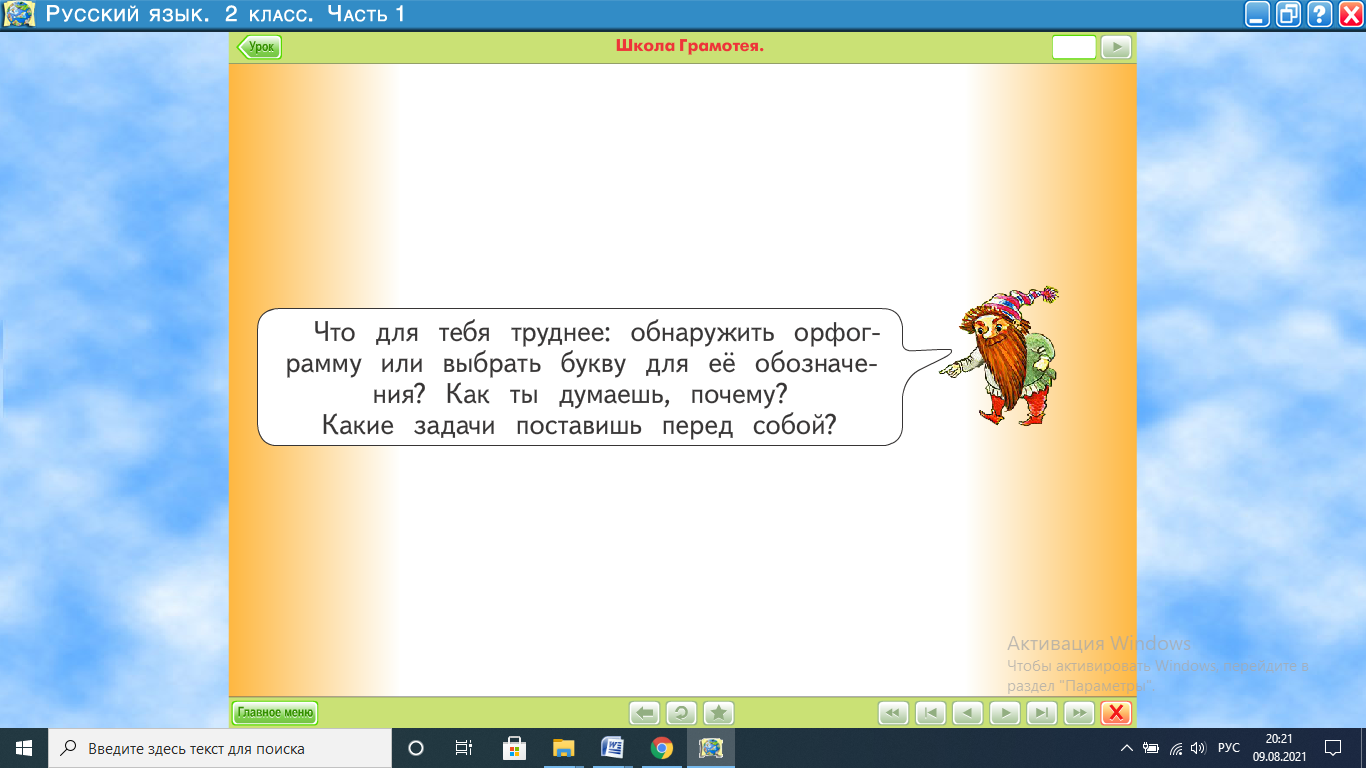 - Сформулируйте цели работы на уроке с помощью слов-помощников.Повторить …Обобщить…Выполнить упражнения…Проверить …-Друзья наша задача такова:Узнать как на этом острове живут слова. Игра «Путешественники».Учитель говорит слова и показывает движения, дети за ним повторяют.– Выходим из дома и идем по тротуару (топают ногами);
– Сворачиваем на проселочную дорогу, скользко (скользящие движения ногами);- Снег под ногами хрустит  (трут ладонью о ладонь);– Деревья вокруг большие, качаются (руки над головой, как ветви);
– А впереди канавка, прыгаем (хлопок по коленям);
– А теперь кустик, прыгаем..-На столах у каждого лежит лист самооценки.  (Приложение 1. )- Напишите фамилию, имя. Отметьте настроение в начале урока.III. Актуализация знаний.- Сегодня мы на уроке побываем в гостях у королевы Буковки. Но сначала надо вспомнить, как нужно вести себя в гостях?- Не кричать громко. (поднимаем руки при ответах).- Быть вежливыми, внимательными, аккуратными (красиво и чисто писать в тетрадях)- Что нужно сказать, когда приходим в гости? (здравствуйте)- Какие еще слова приветствия вы знаете?1. Словарная работа.К истокам слова:    ЗДРАВСТВУЙТЕ – это приветствие родилось очень давно, оно связано со словом дерево. Когда-то люди произнося слово «здравствуйте», желали друг другу быть здоровыми, крепкими, могучими, как дерево, как дуб, например. И теперь мы, когда  говорим это слово, желаем быть здоровыми, сильными крепкими.- Какая орфограмма в этом слове? 2. Минутка чистописания Здравствуй-здравия желаю- Давайте поприветствуем королеву Буковку и красиво напишем это слово в тетрадях 1 строчку.-Посмотрите, в каком платье встречает нас королева. На платье какие-то буквы. (гласные и согласные)IV .Обобщение и систематизация  знаний. -Королева приготовила нам задания и хочет проверить нас, как мы умеем проверять в словах орфограммы и правильно писать их. Готовы?№  1 (с.  126). Обобщение изученного материала по таблице. Коллективное обсуждение. ( Работа с таблицей по заданиям учебника. Обобщение способов проверки орфограмм.)—  Какие орфограммы встречаются в корнях слов? —  В какой позиции слабый звук нужно проверять? —  Как проверять безударные гласные; парные звонкие и глухие согласные? Непроизносимые согласные? Чем отличаются орфограммы в корне? Что общее в изученных орфограммах? Есть ли общие способы и приёмы проверки орфограмм? Какие?  (Приложение 2) - Молодцы, ребята! Королева вами очень довольна! Идём дальше!ФИЗМИНУТКА-  Идём! Скользко!  (скользящие движения ногами);- Снег под ногами хрустит  (трут ладонью о ладонь);– Деревья вокруг большие, качаются (руки над головой, как ветви);
– А впереди канавка, прыгаем (хлопок по коленям);
– А теперь кустик, прыгаем..V .  Применение знаний и умений в новой ситуации №  2.  Работа в паре. Группировка примеров к каждой орфограмме. Проверка по эталону. ( Приложение 3)Какие примеры вы подобрали к каждой орфограмме? №  3 (с.  127). Самостоятельная работа. Какие орфограммы взаимно проверяют слова? 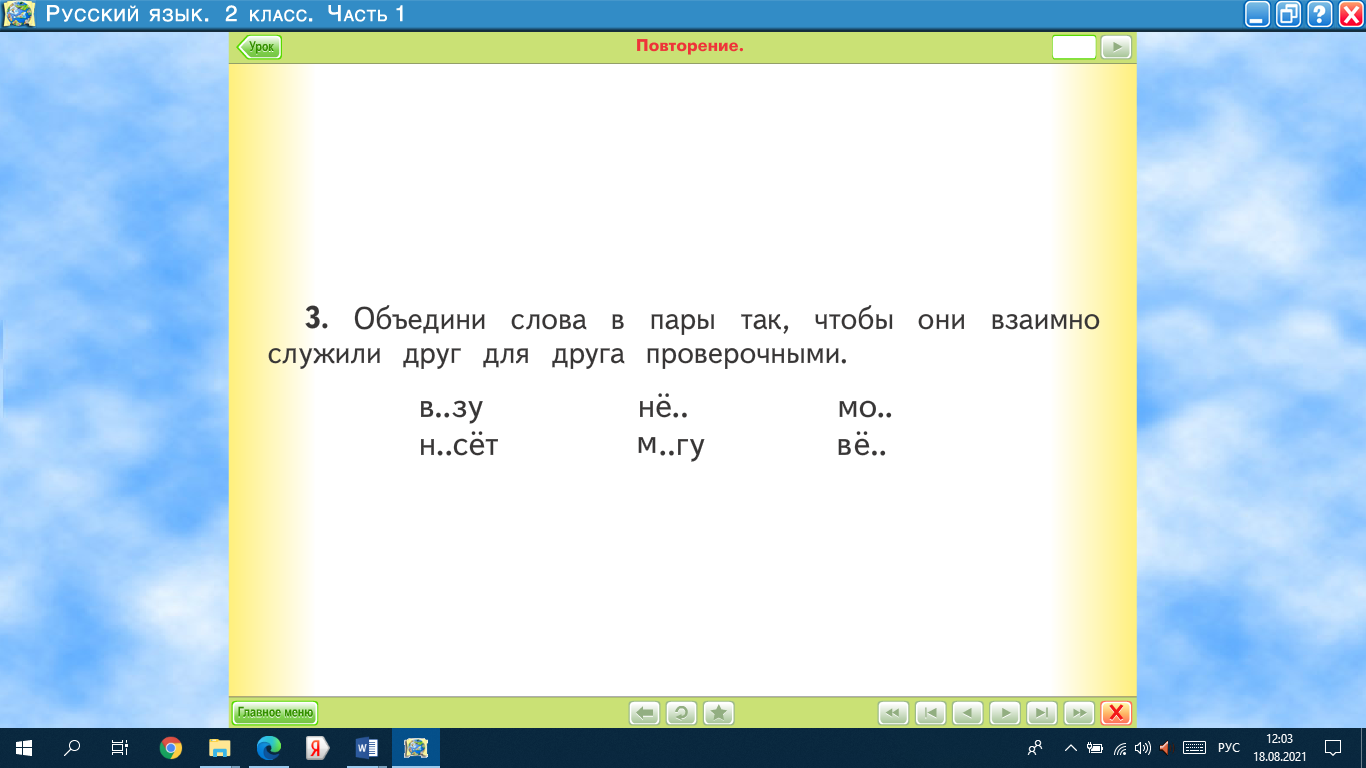 -На столах у каждого лежит лист самооценки. Оцените себя.VI. Контроль усвоения, обсуждение допущенных ошибок и их коррекция - Отправляемся в путь. Пройти нужно по дорожке, которая состоит из слов. На дорожке встречаются ямки , т.е. пропущенные буквы. И чтобы не упасть, нужно вставить пропущенные буквы.1.  Работа в паре по заданиям учебника.  №  8. (стр.128)  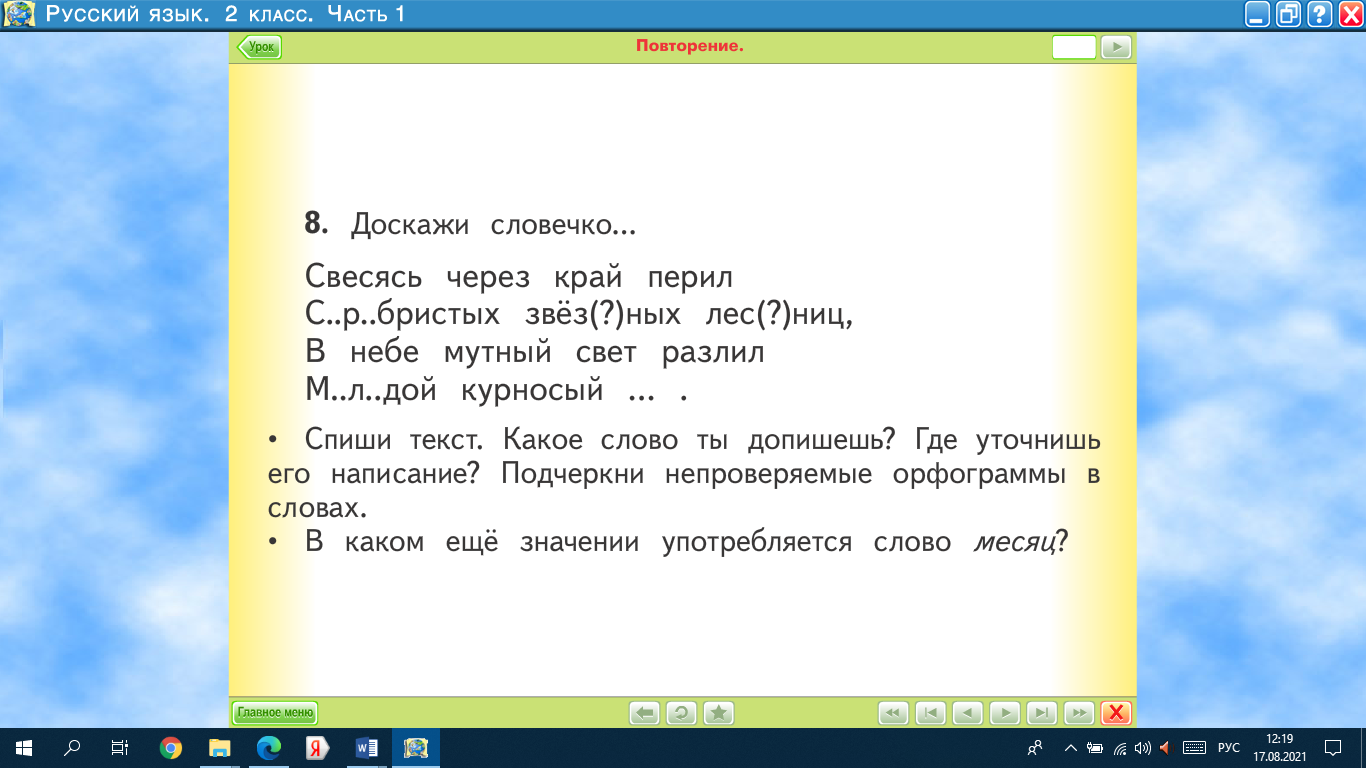 - Какие орфографические задачи будете решать, выполняя упражнение?- Спишите текст. Какое слово допишите?- В каком ёщё значении употребляется слово месяц? (работа со словарём)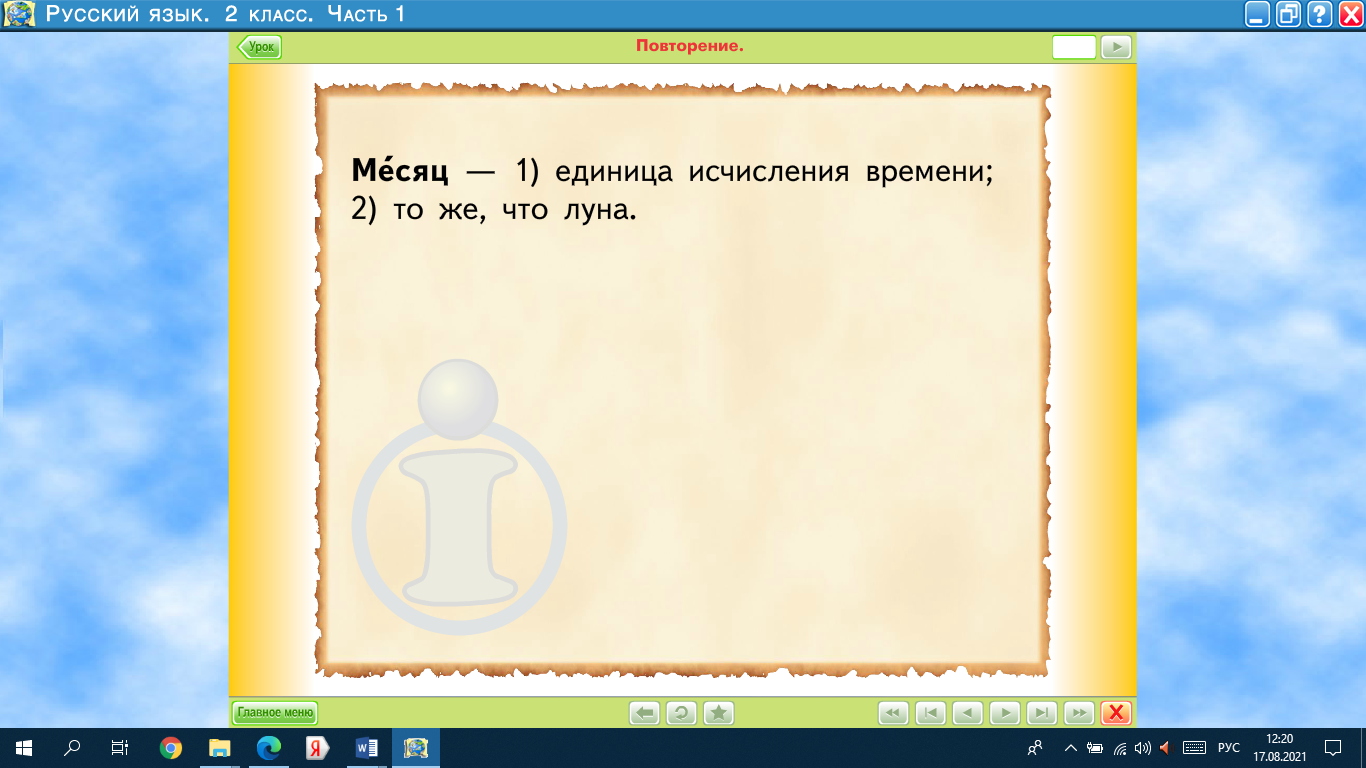 - Проверка веерами с буквами.- Оцените себя. (лист самооценки)2.  №  9 (с.  129). Самостоятельная работа по группировке слов с проверяемыми и непроверяемыми орфограммами. Взаимопроверка по эталону - Оцените себя.VII.  Рефлексия (подведение итогов занятия)-На острове «Орфографии» в  густом ельнике живёт маленькая елочка. Как и все малыши, она очень любопытная и часто задаёт вопросы всем, кого встретит.-Что узнали интересного? Что вам понравилось? -спрашивает елочка.Пришла зима. Елочке стало холодно. Ребята, королева Буковка просит вас рассказать елочке, о чем  мы говорили на уроке, и украсить ее снежком.	Звучит песня «Снег кружится». На елочку вешают снежинки и рассказывают:1) На уроке я узнал …2) Мне понравилось ….- Молодцы! Вы сегодня замечательно работали на уроке. Королева Буковка очень довольна вами.Использованная литература:1. Л. Я. Желтовская, О. Б. Калинина «Обучение во 2 классе по учебнику «Русский язык», Астрель, 2015.2. О.Б Калинина «Технологические карты уроков к курсу «Русский язык. 2 класс» Л. Я. Желтовской, О. Б. Калининой : 2 класс : поурочные разработки. — М. : Дрофа ; Астрель, 2019. — 449 с. : ил. — (Российский учебник : Планета знаний).Приложение  1.ЛИСТ  САМООЦЕНКИПриложение  2.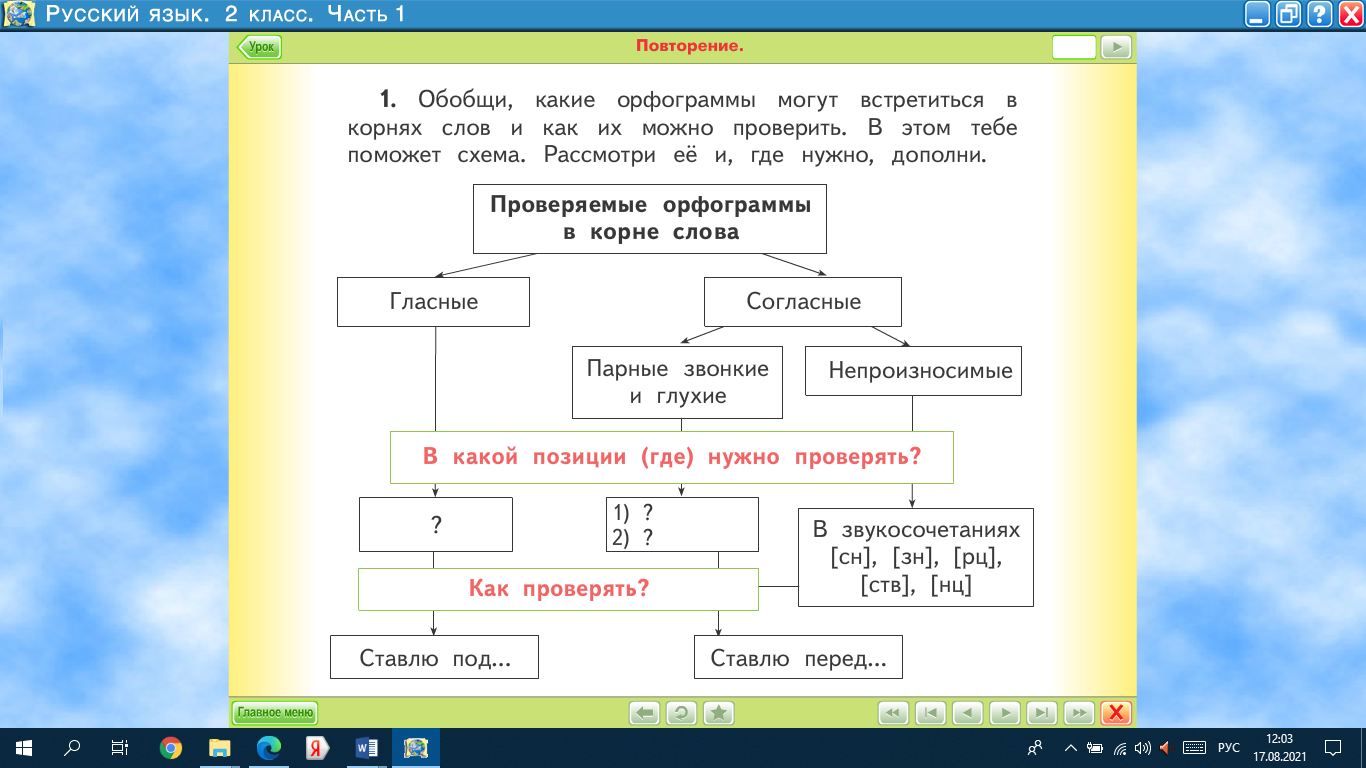 Приложение 3Ведёт - вёл, ледяной – лёд, голова – головы –головка. (безударные гласные)Трос – тросы, заводской – заводы, ложка –ложечка, народ –народный. ( парные звонкие и глухие согласные)Солнце – солнышко, сердце – сердечный . (непроизносимые согласные)( Приложение 4)а) проверяемые:Снегирь, снег, светлый, тяжёлый, мягкий, лётчик, участвовать.б) непроверяемые:Метель, чувство, синица, варежка, рюкзак, газета, воробей, лестница, праздник, вокзал.ФИНачало урока(смайлик, настроение)(смайлик, настроение)(смайлик, настроение)задания+(все понятно)-(ничего не понятно)?(понятно, но остались вопросы)1.   № 1 стр.1262.   № 2 стр.1263    №3 стр.1274    №8 стр.1285   №9 стр.129Конец  урока(смайлик, настроение)(смайлик, настроение)(смайлик, настроение)